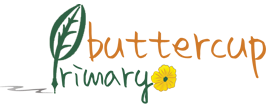  Buttercup Primary School         Health and Safety PolicyCompiled by: Zahina Faruque	Reviewed by: Rena BegumReviewed on: 01 February 2021	Next review date: 01 February 2022  Our statement of general policy is:to provide adequate control of the health and safety risks arising from our work activities;to consult with our employees on matters affecting their health and safety;to provide and maintain plant, machinery and equipment which is safe, has been manufactured to a British, European or International standard, is regularly inspected, tested and maintained as appropriate; and that offers protection from danger by being suitably guarded (where appropriate). This would include such items as heating and hot water plant, kitchen equipment and appliances e.g. meat-slicer, powered cleaning equipment and portable electrical appliances;to ensure safe handling, use, storage and transport of articles and substances;to provide adequate information, instruction and training to enable staff and pupils to carry out their work activities in a healthy and safe manner, and to enable them to contribute positively to their own health and safety and that of others;to ensure all employees are competent to do their tasks;to prevent accidents and cases of work-related ill health;to make arrangements within the school for the reporting of all accident/violent incidents to the Directorate;to make positive arrangements for fire evacuation, first-aid and other emergency situations;to provide and maintain a safe and healthy school building with safe access and egress, paying particular attention to the structure of the buildings, the electrical installation, draining, glazing, maintenance of floors / corridors / playgrounds / steps / doorways / fire escape routes and security arrangements which would minimise the risk of acts of violence;to provide and maintain a safe and healthy working environment with effective management of illumination, temperature, ventilation, dust, smoke, fumes, noise, cleanliness and food hygiene and adequate protection against occupational disease and infestation;to provide and maintain adequate welfare arrangements such as eating, washing and toilet facilities and accommodation for clothing and personal belongings;to maintain safe and healthy working conditions; andto review and revise this policy as necessary at regular intervals.Section 2 – Responsibilities	Organisation –Buttercup Primary School (Community School)Overall and ultimate responsibility for health and safety in schools is that of the employer i.e. Buttercup Primary Day-to-day responsibility for ensuring this policy is put into practice is delegated to the Head Teacher.Employee ResponsibilitiesTHE EMPLOYERProprietor / Head TeacherDeputy Head Teacher	School Leadership Team	CaretakerTeachers	Teaching Assistants	Technician	Ancillary staffTo ensure health and safety standards are maintained / improved, the following people have responsibility in the following areas.overall and ultimate responsibility for health and safety is the Proprietorday-to-day responsibility for ensuring this policy is put into practice is delegated to school head teachers he/she:shall ensure so far as is reasonably practicable the health, safety and welfare of teachers and other support staff;shall ensure so far as is reasonably practicable the health and safety of pupils in-school and on off-site visits;shall ensure so far as is reasonably practicable the health and safety of visitors to schools, and volunteers involved in any school activity;shall guide and monitor the SLT to ensure that they keeps health and safety as a high priority in the day-to-day management of the school;shall appoint two SLT members for health and safety;( Miss Zahina, Miss Sulthana Begum)shall consider the health and safety implications of policies and guidance issued by Tower hamlets.shall draw up and issue it’s own policies and guidance on curricular and non-curricular topics where necessary, paying particular attention to health and safety aspects;shall discuss and resolve so far as is reasonably practicable, health and safety issues at meetings with proprietorial body .shall carry out an annual appraisal of the safety performance of the school and include this in it’s annual report to parents.Head TeacherThe Head Teacher is responsible for the day-to-day management of the school and shall so far as is reasonably practicable:ensure the Health and Safety Policies are implemented and adhered to at all times;ensure all members of staff know, understand and accept their health and safety duties and responsibilities;ensure adequate resources are allocated to facilitate healthy and safe working and teaching practices;ensure the Proprietor is advised of health and safety implications when undertaking the management of the school budget;ensure all employees, pupils and visitors receive adequate information, instruction, training and supervision, both within school and on school trips as appropriate;ensure all machinery, appliances and equipment purchased by or used within school, conforms to a British, European or International Standard, is used in the manner that it was designed for and is periodically examined, tested and maintained as appropriate;ensure the use of safe working practices and where necessary draw up and communicate written codes of practice for safe working and teaching;ensure only approved chemicals and substances are used at school and ensure that the appropriate safety information and risk assessment is available to the user;ensure suitable and appropriate protective clothing is provided for staff and pupils who require it, and ensure that it is worn when necessary;ensure adequate first aid treatment is available by the provision of a first-aider or appointed person and ensure that first aid boxes are kept adequately stocked;ensure accidents/violent incidents are recorded and where necessary, investigated and reported to the Health and Safety Team as soon as possible and also reported to the Proprietor in the head teacher’s report.	disease that is contracted, and all acts of violence and bullying, and that this is reported to the Proprietor as appropriate;ensure fire procedures are planned and rehearsed at least twice per term;ensure fire equipment, fixtures and exits are checked periodically and maintained to ensure they are in working order;ensure adequate welfare facilities are provided and maintained for staff and pupils;ensure periodic safety inspections of the school are carried out;ensure that there is consultation with the staff safety representative on matters of health, safety and welfare;ensure contractors working in the school, report to him/her before work commences in order to ascertain work details and agree safety procedures;ensure in his/her absence, health and safety duties are delegated as appropriate;ensure there is an annual appraisal of the school’s health and safety performance;ensure risk assessments are undertaken and reviewed as appropriate; andreview and up-date the policy as appropriate.Teaching and Non-Teaching StaffAll teaching and non-teaching Staff shall, where appropriate and so far as is reasonable practicable:ensure the school’s policies are implemented at all times;be responsible for the health and safety of the pupils they supervise;ensure equipment used at school is safe and presents no risk to health and ensure that any defects are reported immediately to the Head Teacher so that the equipment can either be repaired or disposed of;in the event of a fire, ensure all pupils know the fire procedures and are evacuated safely;in the case of an injury, arrange for suitable first aid treatment, investigate the accident that caused the injury and record the details in the accident book;ensure all classroom-based activities are carried out in a safe and healthy manner;ensure playground activities are supervised as appropriate and any violent behaviour is stopped;ensure pupils are adequately supervised at lunchtimes;ensure that, whilst pupils are playing for a sports team, provision has been made for dealing with injuries and other emergencies;ensure that whilst transporting pupils by car, appropriate restraints are worn and guidelines are followed;ensure that when undertaking school trips and holidays, sufficient research, planning, precautions and supervision are undertaken as laid down in Health and Safety Manual;ensure that pupils do not bring into school any potentially dangerous article or hazardous substance without the expressed permission of the head teacher;take appropriate action to make safe any dangerous condition caused by wet or icy weather;ensure any agreed security provisions are carried out;co-operate with the head teacher on all aspects of health, safety and welfare; andco-operate with the head teacher in undertaking risk assessments for all activities with significant risks, to identify hazards and control measures and to communicate this information to all people who need to know.PupilsAll pupils must:co-operate with teachers and school staff on health and safety matters;not interfere with anything provided to safeguard their own health and safety;take reasonable care of their own health and safety; andreport all health and safety concerns to a teacher.Section 3 – Arrangements	Health and safety risks arising from our work activityRisk assessments will be undertaken by all staff as follows:All teachers and teaching assistants in respect of individual and key stage learning areas as part of key stage team activity with support of SLT team leader and shared, signed and submitted to the head teacher/school business manager for checkingAll teachers, teaching assistants and relevant support staff will be responsible for undertaking appropriate risk assessment for any off-site activity in with the school’s educational visit policy and procedure – they shall be responsible for submitting therisk assessment using templates provided and sharing this with all adult members of the team – the school’s EVC coordinator will oversee the use, submission and training in terms of risk assessing and 1st visits and the head teacher shall be responsible for the monitoring and authorisation of all off-site pupil activity.Risk assessment of whole school issues shall be undertaken by HT /SLT and shall be filed for sharing with all staffThe head teacher, school business manager, SLT and the Proprietor shall be responsible for evaluating the effectiveness of risk assessments and feeding back findings as appropriate for action to be takenThe findings of the risk assessments will be reported to: School Leadership and Management Team, Proprietor, in some cases Local AuthorityAction required to remove / control risks will be approved by the Head Teacher, and, in some cases, the Proprietor.The Head Teacher/Proprietor will be responsible for ensuring the action required is implemented.The Head Teacher will check that the implemented actions have removed/ reduced the risks.Risk assessments will be reviewed annually or when the work activity changes, whichever is soonest.Consultation with EmployeesEmployee representative: Miss Shaheda KhanomDesignated Health and Safety Officer Ms. Zahina FaruqueConsultation with employee is provided by: Regular staff meetings to remind regular health and safety related issues or updates.Safe Plant and EquipmentThe Head Teacher and the health and safety team will be responsible for identifying all equipment / plant needing maintenance.The Head Teacher will be responsible for ensuring effective maintenance procedures are drawn up.The health and safety team will be responsible for ensuring that all identified maintenance is carried out.Any problems found with plant / equipment should be reported in writing on the building maintenance section Book and in cases of emergency ALSO to the School business manager and/or the Caretaker verbally immediately upon discovery of fault/problem by that member of staffThe Head Teacher and the health and safety team will check that new plant and equipment meets health and safety standards before it is purchased.No unauthorised electrical equipment is to be used on school/library premises and where appropriate, residual current devices should be used with all electrical equipment. PAT testing will be carried out annually.Safe Handling and Use of SubstancesThe health and safety team will be responsible for identifying all substances that require COSHH (Control of Substances Hazardous to Health) assessments.The health and safety team will be responsible for undertaking COSHH assessments.The Head Teacher will be responsible for ensuring that all actions identified in the assessments are implemented.Use of chemicals for teaching as set out in the national curriculum will be done so in accordance with guidance and hazard cards produced by CLEAPS Schools Science Service.The Head Teacher will be responsible for ensuring that all relevant employees are informed about the COSHH assessments.The Head Teacher will check that new substances can be used safely before they are purchased.Assessments will be reviewed on a regular basis, when the work activity changes, or the constituents of the product change, whichever is the sooner.Information, Instruction and SupervisionThe Health and Safety Law poster is displayed in the passageway. Health and safety advice is available fromThe Health and Safety Team Tower hamlets councilTel 0207 364 5000Supervision of young workers / trainees will be arranged / undertaken / monitored by each member of staff they are working with and the Induction Tutor/Mentor.Competency for Tasks and TrainingInduction training will be arranged for all employees by the School Business Manager. Job specific training will be arranged by the School Business Manager.Training records are kept centrally by the Deputy Head Teacher / School Business Manager and individual staff members in CPD records.Training records are located in Head Teacher’s office.Training will be identified, arranged and monitored by the Head Teacher, the School Business Manager and the School Leadership Team.Accident, First Aid and Work-Related Ill HealthThe first aiders and/or appointed persons are:Ms. Zahina Faruque (FAW)Ms Rena BegumMs Shaheda Khanom Ms Ruksana PatelMs Zainab AliMr. Enamul Hassan Ms Sultana Begum Ms. Souad BenelbaidaMr Shuheb AhmedMs. Sadiya HussainMs. Ayesha KhatunThe first aid box (es) is/are kept at: Nursery – in the medical roomKey Stage 1 – classroom cabinetKey Stage 2 – year 3/4 class & Year 5/6 class on shelfA list of the names of pupils who have specific medical requirements e.g. asthmatics, epileptics, will be kept in the school’s office and also confidentially in teachers’ own files. Children, who are asthmatic, are required to keep a spare inhaler at the school.The school must have written parental consent before any form of medication can be administered. Medication may only be administered if it is in an emergency situation, it is critical to life and the Head has prior knowledge about the child’s medical condition.Staff administering medication in an emergency must be fully trained to do so and must be under the direct supervision of the Head Teacher or in her absence the Deputy Head Teacher.Minor accidents requiring first aid support must be recorded using the school accident systemAll accidents and cases of work-related ill health are to be recorded on an accident form (AIRS 1), which is located in school office. Completed report forms will be sent to: Health and Safety Team, within three working days.Violent incidents will be recorded on the School’s violence at work forms, which are located in the Head Teacher’s office. Completed report forms will be sent to the proprietor:MonitoringTo check our working conditions, and ensure our safe working practices and policies are being followed we will:-EWO (Sulthana Begum) will be monitoring different aspects of health and safety every half term.Conduct general workplace inspections at a frequency of once a monthConduct health and safety audits at a frequency of once a year The Head Teacher is responsible for investigating accidents.The Head Teacher is responsible for investigating work-related causes of sickness absences.The Head Teacher is responsible for acting on investigation findings to prevent a recurrence.Emergency Procedures – Fire and EvacuationThe Head Teacher is responsible for ensuring the fire risk assessment is undertaken and implemented.All staff have been appointed as fire wardens. See fire Marshall certificate* Ms Shaheda KhanomMs Rena BegumMs Zahina FaruqueEscape routes and exits are checked by the Health and safety officer on a daily basis.Fire extinguishers are maintained and checked by 1st Fire attendance at a frequency of once per year.Alarms are tested by the School Business Manager on a weekly rota basis and once every six months by contractual arrangement with 1st Fire attendants.Emergency evacuation / fire drills will be carried out at a frequency of once per term. Records will be kept in the Head Teacher’s office.VisitorsAny person visiting the premises is requested to make an appointment prior to the visit.On entering the premises, visitors must go to the reception / main office and sign-in the visitor’s book and sign visitor declaration form if coming into class/assembly.All visitors will be issued with a visitor’s badge which is to be worn for the duration of the visit.On departure, visitors must sign-out the visitor’s book.Contractors and SafetyContractors are selected on the following basis: -All contractors are required to attend a pre-start meeting with the Head Teacher and any other relevant personnel e.g. Health and Safety Officer, in order for health and safety rules / information etc. to be communicated.All contractors are required to sign in and wear an identity/visitor’s badge.Contractors’ equipment must not be left unattended.Contractors’ activities must not present a hazard to others in the vicinity of the work. The Caretaker is responsible for monitoring contractor’s activities whilst on site.Educational Visits / Extra Curricular ActivitiesAll educational visits must be authorised by the Head Teacher in advance and all details MUST be submitted to EVC officer.All Category C visits must receive Proprietor approval.The Head Teacher will ensure that all appropriate information relating to the trip e.g. arrival/departure times, clothing requirements, contact numbers etc. is communicated to the parents of the children.Adult supervision will be in exact accordance with the ratios specified in the DFE guidance. (See manual) in office.Refer to section 21 in the Health and Safety manual for detailed procedures and guidelines. Parental consent is to be sought and given in writing, where parental helpers are used.Non-employed helpers are to be vetted and approved by the school.The Head Teacher is responsible for ensuring that all vehicles used for the purpose of transporting children to and from specified destinations contain appropriate seat belts, are properly taxed, insured and have valid M.O.T. certificates.Children entering or leaving school. Doors open 8:30am will be closed at 9:00 a.m. home time – 3:25(EY) -3:45(P)School SecurityThe School has a robust procedure for controlling or denying unauthorised access by pupils to potentially dangerous or risky areas of the schools buildings and grounds. The Head Teacher and staff of Buttercup Primary School are fully committed to ensuring the safety and welfare of all pupils at the School. On our complex sites there are bound to be areas within the buildings or the grounds that are considered to present risks to the   safety of pupils who may accidentally or deliberately stray into them.ProceduresThe School makes every effort to ensure that all potentially dangerous areas are, wherever possible, made secure by locking eg via shutter, gate, signage or otherwise physically preventing access to them. Areas temporarily out of bounds are, where possible, cordoned off.The school is situated in a city roadside off a main busy road. The School grounds around the central buildings are lit from dusk to dawn and  every effort is made to assess that the level of lighting is suitable for pupil entering and exiting the building.Pupils are informed or reminded regularly by all staff of the dangers of entering risky areas of the School such as the kitchen. They are made aware that to enter such an area deliberately is regarded as serious and that in doing so will result in an appropriate consequence to   reinforce the seriousness of their behaviour.Buttercup Primary School is protected by CCTV and the admin team are situated in the front office to reinforce security of who is entering and exiting the building. ensuring the safety of the premises and  grounds during the school day. All school staff should leave the school building by 5:00pm. If staff wish to stay later they must be aware of the lone working policy and  notify a deputy or the Headteacher.A security risk assessment for the School site is regularly updated. We ensure that pupils do not have unsupervised access to the kitchen . Doors are kept locked at all times when not in use. All flammables and laboratory chemicals are kept securely locked in appropriate storage facilities in the school office and is clearly labelled with the COSHH signage.Refer also to arrangements for ‘Visitors’ . Security of the school is maintained by:-Occupational Health Services and StressAny individual suffering from work related stress should follow the guidance set out in the Stress Policy – see Health and Safety Manual.If a manager suspects that an individual maybe suffering from stress, he/she should follow the guidance set out in the Stress Policy.External Groups / ActivitiesParticulars of the school’s health and safety policy and other health and safety information (escape routes / fire exits, alarm call points etc.) will be communicated to external group representatives.All extra curricular groups using school premises must abide by school health and safety rules.Groups that use school premises to hold functions will be asked to produce evidence of having carried out the necessary risk assessments implementing appropriate control measures to reduce any risks identified.Violence, Behaviour, Bullying and HarassmentEfforts will be made to train all staff in how to handle violent and aggressive situations.If faced with a violent aggressor, avoid direct eye contact, do not raise your voice, do not take an aggressive stance, do not do or say anything to antagonise the situation.If staff are taking pupils out of the building to a point where a telephone would not be easily accessible e.g. onto playing fields, then a mobile phone should be taken to ensure assistance could be summoned quickly in an emergency.If staff are entering an area where there have been previous incidences of violence and/or aggressive behaviour from third parties, the possibility of providing additional staff i.e. ‘doubling-up’, should be considered.The school will address bad behaviour, bullying and harassment involving pupils as set out in the school behaviour policy.The school will address good pupil behaviour as set out in the school behaviour policy.The school will address bullying and harassment involving staff by use of the policy and guidelines.Equality Impact Assessment	Under the Equality Act 2010 we have a duty not to discriminate against people on the basis of their age, disability, gender, gender identity, pregnancy or maternity, race, religion or belief and sexual orientation.This policy has been equality impact assessed and we believe that it is in line with the Equality Act 2010 as it is fair, it does not prioritise or disadvantage any pupil and it helps to promote equality at this school.Monitoring the Effectiveness of the Policy	The practical application of this policy will be reviewed annually or when the need arises by the coordinator, the Head teacher, Proprietor, and advisory board members.Linked Policies	 	Health and Safety Policy - Initial Equality Impact Assessment	Buttercup Primary school COVID - 19 Addendum to H&S Policy for SchoolsAt Buttercup Primary School we remain committed to the effective management of health and safety risk to provide an environment which is as safe as possible for our staff and pupils as well as contractors and other visitors to our school. In line with existing HS policies, and where appropriate through adaptation of the school’s existing policy, we will use best endeavours and make reasonable adjustments to minimise the risks associated with COVID-19 and the gradual expansion of school provision following the period of national lockdown.We acknowledged the change in circumstances due to COVID-19 and follow government and local authority guidance to adapt our policies and carry out specific risk assessments.This addendum has been created using DfE guidance and other authoritative reports and guidance and in consultation with staff to provide a professional working environment which is as safe as possible. Where applicable it supersedes key aspects of the school’s existing policies but should be read alongside the school’s current Health and Safety Policy and all other Health and Safety-related risk assessments.Guidance Documents used to inform this policy addendumManaging school premises which are partially open, during the Coronavirus outbreakhttps://www.gov.uk/government/publications/managing-school-premises- during-the-coronavirusoutbreak/managing-school-premises-which-are-partially- open-during-the-coronavirus-outbreakPlanning Guide for Primary Schools https://www.gov.uk/government/publications/preparing-for-the-wider-opening- of-schools-from-1june/planning-guide-for-primary-schoolsCOVID-19 Implementing Protective Measures https://www.gov.uk/government/publications/coronavirus-covid-19- implementing-protective-measures-in-education-and-childcare- settings/coronavirus-covid-19-implementing-protective-measures-in-education- and-childcare-settingsSafe Workinghttps://www.gov.uk/government/publications/safe-working-in-education- childcare-and-childrens-social-care/safe-working-in-education-childcare-and- childrens-social-care-settings-including-the-use-of-personal-protective- equipment-ppePlanning Guide for Primary Schools (NEU, GMB, Unison, Unite)https://neu.org.uk/media/10536/viewKey principlesThis addendum should be read in conjunction with the school’s Health and Safety Policy and all other risk assessments. Buttercup Primary school will work in partnership with the proprietor and will honour its legal obligations, in particular the requirements of the Health and Safety at Work etc. Act 1974 and associated regulations and codes of practice.Buttercup Primary school recognises and accepts its responsibilities and duties to conduct its operations in a manner which protects the health, safety and wellbeing of employees, pupils and visitors so far as is reasonably practicable. the school will adapt this Health and Safety Policy addendum to the context of the setting.In compliance with the Management of Health and Safety at Work Regulations, comprehensive risk assessments will be undertaken and risk management protocols will be implemented.Where significant risks and hazards are identified, necessary preventative and protective measures will be put into place as far as is reasonably practicable, using a sensible risk management approach.To achieve these objectives, the proprietor at Buttercup Primary school will:Conduct all activities safely and in compliance with legislation and where possible, best practice.Provide safe working conditions and safe equipment.Ensure a systematic approach to the identification of risks and the allocation of resources to control them.Provide suitable information, instruction, training and supervision.Promote a positive and robust health and safety culture that is demonstrated by open communication and a shared commitment to learning and the importance of health, safety and wellbeing.Promote the principles of sensible risk management.Monitor, review and modify this policy and any arrangements as required.All school staff members have a duty to take reasonable care of themselves and others and to co-operate to ensure statutory duties and obligations are fulfilled.Updated procedures and arrangementsButtercup Primary school has produced documents which outline the procedures and arrangements for Health & Safety that will be made by the school as expansion or educational provision is planned. These have been written using guidance from the documents listed above from the DfE. The School will use the approach in these two key documents when considering Health & Safety requirements:School Expansion and Recovery PlanSchool Expansion Risk AssessmentSenior leaders have contributed specialist input on key areas and are using the outcomes of the school and individual risk assessments to plans and inform decisions.The proprietor outlines key considerations for senior leaders to question and challenge the school leadership team about before any expansion of school provision takes place.Coherent and rigorous planning and risk management process have been explained to all members of the school team and is expected to be used by all for effective safe results. see appendix A and BThe school expansion and recovery plan is organised across four key strands:Education and CareCommunicationFinance, operations, and riskGovernanceThe school expansion COVID-19 risk assessment addresses:Hazards associated with schools having been partially or completely closed for several weeksHazards associated with direct or indirect transmission of COVID-19( All other hazards are addressed via the school’s ‘business as usual’ approach toHealth and Safety, risk assessment and mitigation.)It includes a number of linked procedural protocols and policies for Learn-AT schools to follow, including:Use and management of PPEClassroom cleaningArrival and departure of children at schoolPupil behaviour and routinesOrganisation of ‘social bubbles’Arrangements for serving foodThese protocols provide agreed principles to underpin effective Health and Safety practice throughout the expansion period and beyond, and checklists to support staff and pupils in remembering and implementing new procedures. They have been collected together to form staff and parents’ handbooks to support effective communication and staff training. More will be added as procedures are continually reviewed.YESNOCostBest valueProduction of company safety policyyesProof of Competence (e.g. production of qualification certificates)yesReferencesYes but usually through sO.NUAny other criteriaEducational Visits PolicyMedical and First Aid PolicyStress PolicyHeadteacher:Rena BegumDate:1st February 2021Proprietor:Nadeem Rehman Date:1st February 2021Policy TitlePolicy TitleThe aim(s) of this policyThe aim(s) of this policyThe aim(s) of this policyThe aim(s) of this policyThe aim(s) of this policyThe aim(s) of this policyThe aim(s) of this policyThe aim(s) of this policyThe aim(s) of this policyThe aim(s) of this policyThe aim(s) of this policyThe aim(s) of this policyThe aim(s) of this policyThe aim(s) of this policyThe aim(s) of this policyThe aim(s) of this policyThe aim(s) of this policyExisting policy ()Existing policy ()Existing policy ()Existing policy ()Existing policy ()Existing policy ()New/Proposed Policy ()New/Proposed Policy ()New/Proposed Policy ()New/Proposed Policy ()New/Proposed Policy ()New/Proposed Policy ()New/Proposed Policy ()Updated Policy ()Updated Policy ()Updated Policy ()Health & SafetyHealth & SafetyTo share the school’s Health & Safety position statement and clarify the responsibilities and arrangements for Health & Safety within schoolTo share the school’s Health & Safety position statement and clarify the responsibilities and arrangements for Health & Safety within schoolTo share the school’s Health & Safety position statement and clarify the responsibilities and arrangements for Health & Safety within schoolTo share the school’s Health & Safety position statement and clarify the responsibilities and arrangements for Health & Safety within schoolTo share the school’s Health & Safety position statement and clarify the responsibilities and arrangements for Health & Safety within schoolTo share the school’s Health & Safety position statement and clarify the responsibilities and arrangements for Health & Safety within schoolTo share the school’s Health & Safety position statement and clarify the responsibilities and arrangements for Health & Safety within schoolTo share the school’s Health & Safety position statement and clarify the responsibilities and arrangements for Health & Safety within schoolTo share the school’s Health & Safety position statement and clarify the responsibilities and arrangements for Health & Safety within schoolTo share the school’s Health & Safety position statement and clarify the responsibilities and arrangements for Health & Safety within schoolTo share the school’s Health & Safety position statement and clarify the responsibilities and arrangements for Health & Safety within schoolTo share the school’s Health & Safety position statement and clarify the responsibilities and arrangements for Health & Safety within schoolTo share the school’s Health & Safety position statement and clarify the responsibilities and arrangements for Health & Safety within schoolTo share the school’s Health & Safety position statement and clarify the responsibilities and arrangements for Health & Safety within schoolTo share the school’s Health & Safety position statement and clarify the responsibilities and arrangements for Health & Safety within schoolTo share the school’s Health & Safety position statement and clarify the responsibilities and arrangements for Health & Safety within schoolTo share the school’s Health & Safety position statement and clarify the responsibilities and arrangements for Health & Safety within schoolThis policy affects or is likely to affect the following members of the schoolcommunity ()This policy affects or is likely to affect the following members of the schoolcommunity ()This policy affects or is likely to affect the following members of the schoolcommunity ()This policy affects or is likely to affect the following members of the schoolcommunity ()PupilsPupilsPupilsPupilsSchool PersonnelSchool PersonnelSchool PersonnelSchool PersonnelSchool PersonnelSchool PersonnelParents/carersParents/carersParents/carersProprietorProprietorProprietorProprietorSchool VolunteersSchool VolunteersSchool VolunteersSchool VolunteersSchool VolunteersSchool VisitorsSchool VisitorsSchool VisitorsSchool VisitorsWider School CommunityWider School CommunityWider School CommunityWider School CommunityWider School CommunityThis policy affects or is likely to affect the following members of the schoolcommunity ()This policy affects or is likely to affect the following members of the schoolcommunity ()This policy affects or is likely to affect the following members of the schoolcommunity ()This policy affects or is likely to affect the following members of the schoolcommunity ()QuestionQuestionEquality GroupsEquality GroupsEquality GroupsEquality GroupsEquality GroupsEquality GroupsEquality GroupsEquality GroupsEquality GroupsEquality GroupsEquality GroupsEquality GroupsEquality GroupsEquality GroupsEquality GroupsEquality GroupsEquality GroupsEquality GroupsEquality GroupsEquality GroupsEquality GroupsEquality GroupsEquality GroupsEquality GroupsEquality GroupsEquality GroupsEquality GroupsEquality GroupsEquality GroupsEquality GroupsEquality GroupsConclusionConclusionDoes or could this policy have a negative impact on any of the following?Does or could this policy have a negative impact on any of the following?AgeAgeAgeAgeDisabilityDisabilityDisabilityDisabilityGenderGenderGenderGender identityGender identityGender identityGender identityPregnancy or maternityPregnancy or maternityPregnancy or maternityPregnancy or maternityRaceRaceRaceRaceReligion or beliefReligion or beliefReligion or beliefSexual orientationSexual orientationSexual orientationSexual orientationSexual orientationUndertake a full EIA if the answer is ‘yes’ or ‘not sure’Undertake a full EIA if the answer is ‘yes’ or ‘not sure’Does or could this policy have a negative impact on any of the following?Does or could this policy have a negative impact on any of the following?YNNNSYNNNSYNNSYYNNSYNNNSYNNNSYNNSYNNNSNSYesNoDoes or could this policy have a negative impact on any of the following?Does or could this policy have a negative impact on any of the following?Does or could this policy help promote equality for any of the following?Does or could this policy help promote equality for any of the following?AgeAgeAgeAgeDisabilityDisabilityDisabilityDisabilityGenderGenderGenderGender identityGender identityGender identityGender identityPregnancy or maternityPregnancy or maternityPregnancy or maternityPregnancy or maternityRaceRaceRaceRaceReligion or beliefReligion or beliefReligion or beliefSexual orientationSexual orientationSexual orientationSexual orientationSexual orientationUndertake a full EIA if the answer is ‘no’ or ‘not sure’Undertake a full EIA if the answer is ‘no’ or ‘not sure’Does or could this policy help promote equality for any of the following?Does or could this policy help promote equality for any of the following?YNNNSYNNNSYNNSYYNNSYNNNSYNNNSYNNSYNNNSNSYesNoDoes or could this policy help promote equality for any of the following?Does or could this policy help promote equality for any of the following?Does data collected from the equality groups have a positive impact on this policy?Does data collected from the equality groups have a positive impact on this policy?AgeAgeAgeAgeDisabilityDisabilityDisabilityDisabilityGenderGenderGenderGender identityGender identityGender identityGender identityPregnancy or maternityPregnancy or maternityPregnancy or maternityPregnancy or maternityRaceRaceRaceRaceReligion or beliefReligion or beliefReligion or beliefSexual orientationSexual orientationSexual orientationSexual orientationSexual orientationUndertake a full EIA if the answer is ‘no’ or ‘not sure’Undertake a full EIA if the answer is ‘no’ or ‘not sure’Does data collected from the equality groups have a positive impact on this policy?Does data collected from the equality groups have a positive impact on this policy?YNNNSYNNNSYNNSYYNNSYNNNSYNNNSYNNSYNNNSNSYesNoDoes data collected from the equality groups have a positive impact on this policy?Does data collected from the equality groups have a positive impact on this policy?ConclusionWe have come to the conclusion that after undertaking an initial equality impact assessment that a full assessment is not required.We have come to the conclusion that after undertaking an initial equality impact assessment that a full assessment is not required.We have come to the conclusion that after undertaking an initial equality impact assessment that a full assessment is not required.We have come to the conclusion that after undertaking an initial equality impact assessment that a full assessment is not required.We have come to the conclusion that after undertaking an initial equality impact assessment that a full assessment is not required.We have come to the conclusion that after undertaking an initial equality impact assessment that a full assessment is not required.We have come to the conclusion that after undertaking an initial equality impact assessment that a full assessment is not required.We have come to the conclusion that after undertaking an initial equality impact assessment that a full assessment is not required.We have come to the conclusion that after undertaking an initial equality impact assessment that a full assessment is not required.We have come to the conclusion that after undertaking an initial equality impact assessment that a full assessment is not required.We have come to the conclusion that after undertaking an initial equality impact assessment that a full assessment is not required.We have come to the conclusion that after undertaking an initial equality impact assessment that a full assessment is not required.We have come to the conclusion that after undertaking an initial equality impact assessment that a full assessment is not required.We have come to the conclusion that after undertaking an initial equality impact assessment that a full assessment is not required.We have come to the conclusion that after undertaking an initial equality impact assessment that a full assessment is not required.We have come to the conclusion that after undertaking an initial equality impact assessment that a full assessment is not required.We have come to the conclusion that after undertaking an initial equality impact assessment that a full assessment is not required.We have come to the conclusion that after undertaking an initial equality impact assessment that a full assessment is not required.We have come to the conclusion that after undertaking an initial equality impact assessment that a full assessment is not required.We have come to the conclusion that after undertaking an initial equality impact assessment that a full assessment is not required.We have come to the conclusion that after undertaking an initial equality impact assessment that a full assessment is not required.We have come to the conclusion that after undertaking an initial equality impact assessment that a full assessment is not required.We have come to the conclusion that after undertaking an initial equality impact assessment that a full assessment is not required.We have come to the conclusion that after undertaking an initial equality impact assessment that a full assessment is not required.We have come to the conclusion that after undertaking an initial equality impact assessment that a full assessment is not required.We have come to the conclusion that after undertaking an initial equality impact assessment that a full assessment is not required.We have come to the conclusion that after undertaking an initial equality impact assessment that a full assessment is not required.We have come to the conclusion that after undertaking an initial equality impact assessment that a full assessment is not required.We have come to the conclusion that after undertaking an initial equality impact assessment that a full assessment is not required.We have come to the conclusion that after undertaking an initial equality impact assessment that a full assessment is not required.We have come to the conclusion that after undertaking an initial equality impact assessment that a full assessment is not required.We have come to the conclusion that after undertaking an initial equality impact assessment that a full assessment is not required.We have come to the conclusion that after undertaking an initial equality impact assessment that a full assessment is not required.We have come to the conclusion that after undertaking an initial equality impact assessment that a full assessment is not required.Preliminary EIA completed byPreliminary EIA completed byPreliminary EIA completed byPreliminary EIA completed byPreliminary EIA completed byPreliminary EIA completed byPreliminary EIA completed byPreliminary EIA completed byPreliminary EIA completed byPreliminary EIA completed byDateDateDateDatePreliminary EIA approved byPreliminary EIA approved byPreliminary EIA approved byPreliminary EIA approved byPreliminary EIA approved byPreliminary EIA approved byPreliminary EIA approved byPreliminary EIA approved byPreliminary EIA approved byDateDateDateDateDateDateDateDateDateDateDateDateSulthana Begum (EWO)Sulthana Begum (EWO)Sulthana Begum (EWO)Sulthana Begum (EWO)Sulthana Begum (EWO)Sulthana Begum (EWO)Sulthana Begum (EWO)Sulthana Begum (EWO)Sulthana Begum (EWO)Sulthana Begum (EWO)1st February 20211st February 20211st February 20211st February 2021Rena BegumRena BegumRena BegumRena BegumRena BegumRena BegumRena BegumRena BegumRena Begum1st February 20211st February 20211st February 20211st February 20211st February 20211st February 20211st February 20211st February 20211st February 20211st February 20211st February 20211st February 2021Policy addendum adopted by Buttercup Primary school ProprietordateDate of first reviewJune 2020